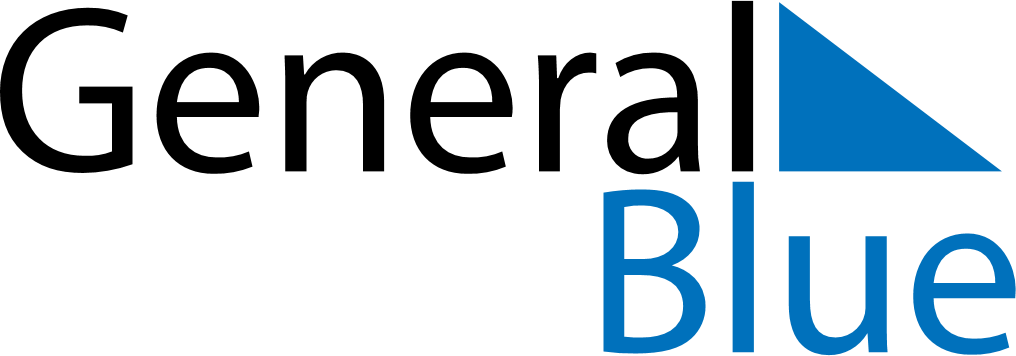 October 2021October 2021October 2021NicaraguaNicaraguaSUNMONTUEWEDTHUFRISAT12345678910111213141516Indigenous Resistance Day171819202122232425262728293031